青铜峡市铝业学校召开“教育质量提升行动”推进会工作简报2022年第7期青铜峡市铝业学校                    2022年3月铝业学校召开中学语文组“教育质量提升行动”推进会3月22日上午，铝业学校召开中学语文组“教育质量提升行动”推进会。会上对2021年中考数据进行了分析，肯定了语文学科取得的成绩，找出了存在的突出问题。会议从整合复习要点、细化备考措施等方面提出了2022年中考备考的具体要求。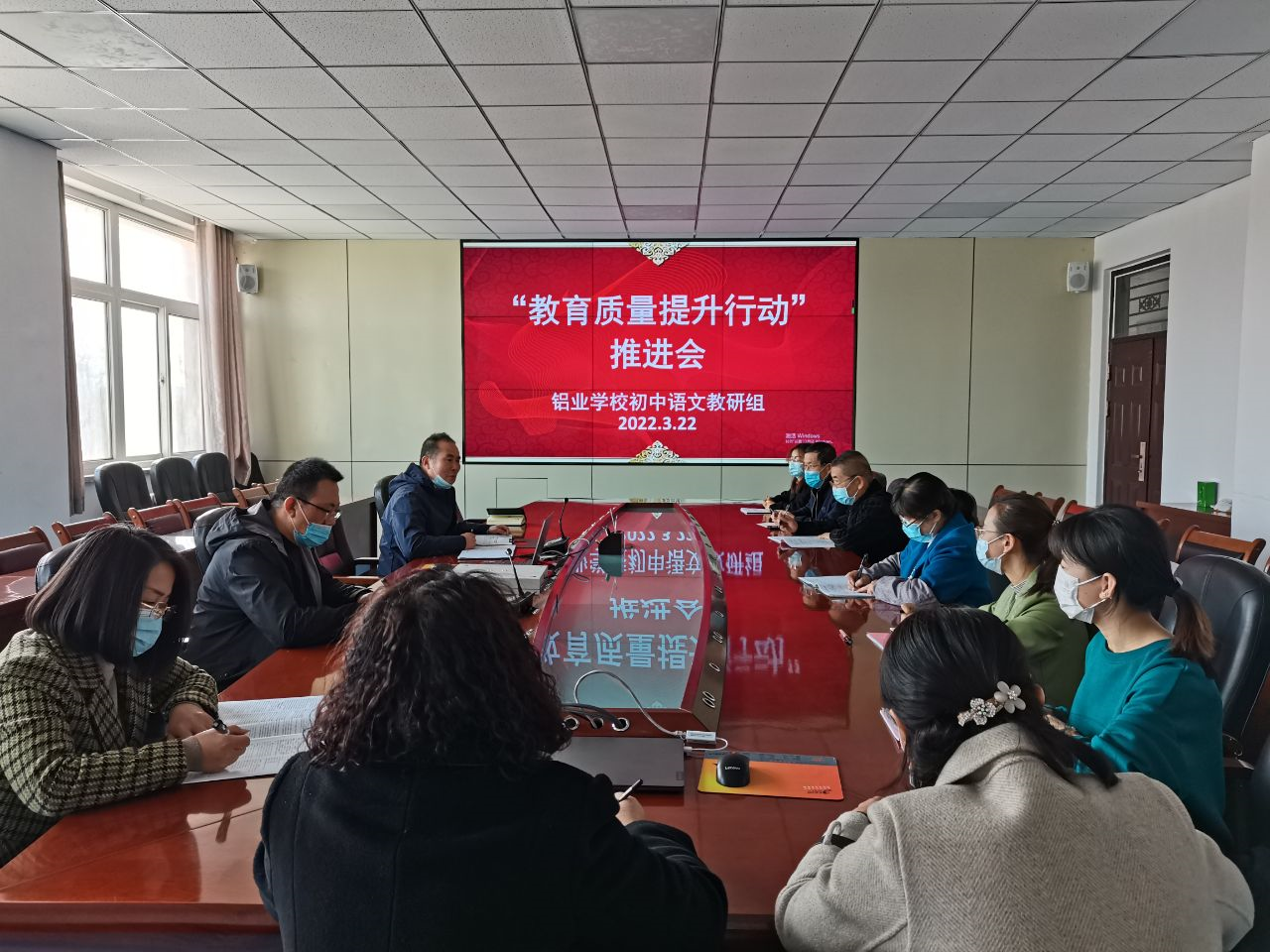 